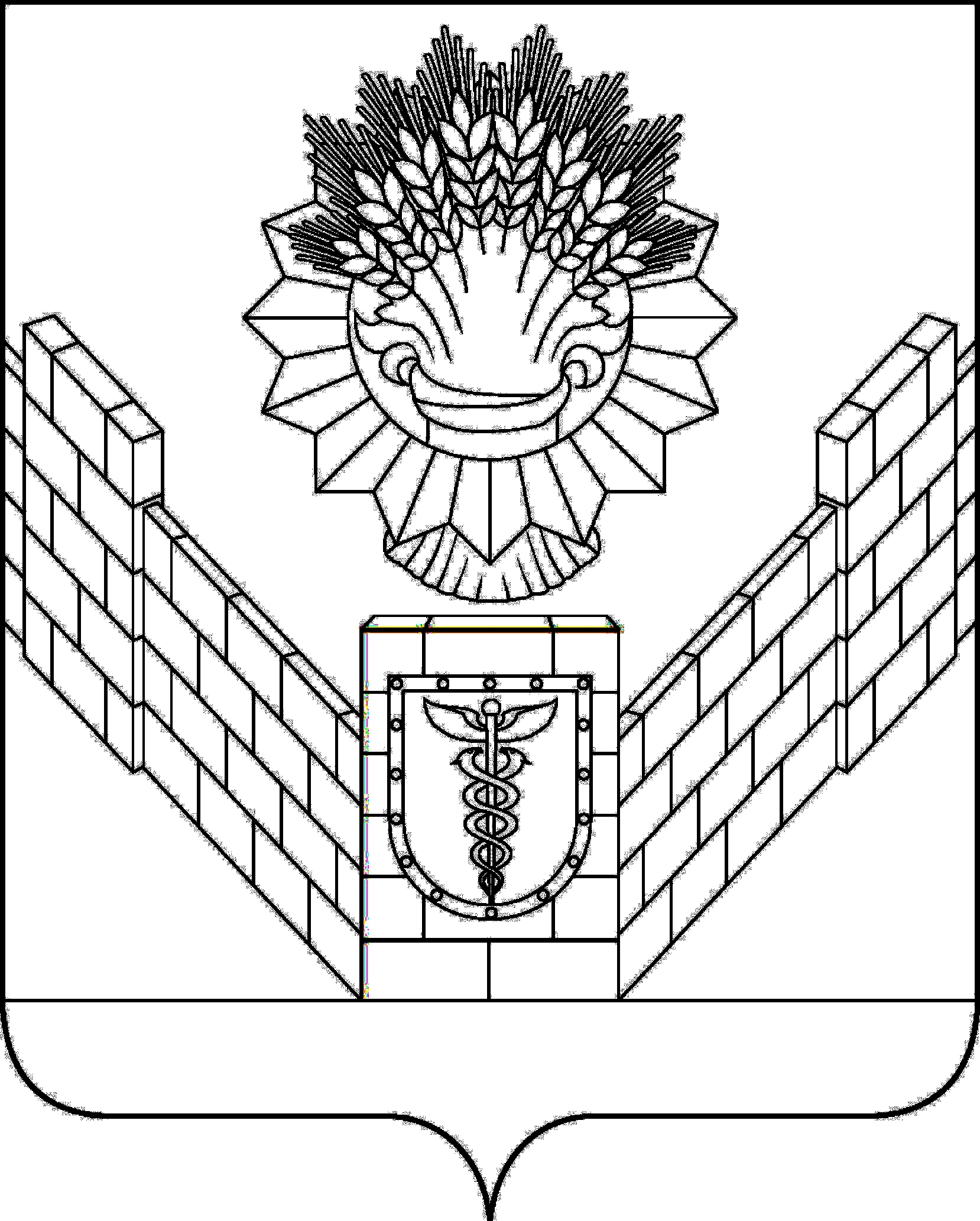 СОВЕТТБИЛИССКОГО СЕЛЬСКОГО ПОСЕЛЕНИЯТБИЛИССКОГО РАЙОНАРЕШЕНИЕот 18 февраля 2019 года                                                                       № 443ст-ца ТбилисскаяО внесении изменений в решение Совета Тбилисского сельского поселения от 26 апреля 2018 года № 345 «Об установлении стоимости гарантированного перечня услуг по погребению  на территории Тбилисского сельского поселения Тбилисского района»   В соответствии с частью 2 статьи 14 Федерального закона 
от 6 октября 2003 года № 131-ФЗ «Об общих принципах организации местного самоуправления в Российской Федерации», Федеральным законом от 12 января 1996 № 8-ФЗ «О погребении и похоронном деле», Законом Краснодарского края от 8 августа 2016 года № 3459-КЗ «О закреплении за сельскими поселениями Краснодарского края отдельных вопросов местного значения городских поселений», Законом Краснодарского края 
от 4 февраля 2004 года № 666-КЗ  «О погребении и похоронном деле в Краснодарском крае», руководствуясь статьями 10, 26 устава Тбилисского сельского поселения Тбилисского района, Совет Тбилисского сельского поселения Тбилисского района р е ш и л:Внести изменения в решение Совета Тбилисского сельского поселения Тбилисского района от 26 апреля 2018 года № 345 «Об установлении стоимости гарантированного перечня услуг по погребению  на территории Тбилисского сельского поселения Тбилисского района», изложив приложение в новой редакции (прилагается).Отделу делопроизводства и организационно-кадровой работы администрации Тбилисского сельского поселения Тбилисского района (Воронкин) обеспечить опубликование настоящего решения в сетевом издании «Информационный портал Тбилисского района», а также разместить на официальном сайте администрации Тбилисского сельского поселения Тбилисского района в информационно-телекоммуникационной сети «ИНТЕРНЕТ». Решение вступает в силу со дня его официального опубликования и распространяется на правоотношения, возникшие с 1 февраля 2019 года.Председатель СоветаТбилисского сельского  поселения Тбилисского района                                                                       В.В. СоломахинГлава Тбилисского сельскогопоселения  Тбилисского района                                                   А.Н. СтойкинПРИЛОЖЕНИЕУТВЕРЖДЕНЫ:к решению Совета Тбилисского сельского поселения Тбилисского района от 18.02.2019 года № 443Стоимость услуг, предоставляемых согласно гарантированному перечню услуг по погребению на территории Тбилисского сельского поселения Тбилисского района (руб.)Председатель СоветаТбилисского сельского  поселения                                        В.В. СоломахинГлава Тбилисского сельского поселения  Тбилисского района                                                 А.Н. Стойкин№№  п/пОформление документов, необходимых для погребенияПредоставление и доставка гроба с обивкой и других предметов, необходимых для погребенияПредоставление и доставка гроба с обивкой и других предметов, необходимых для погребенияПеревозка тела (останков) умершего (погибшего) на кладбище Погребение умершего (погибшего)Погребение умершего (погибшего)Предоставление и установка похоронного регистрационного знака с надписью (фамилия, имя, отчество погребенного, даты его рождения и смерти)ИТОГОИТОГО№№  п/пОформление документов, необходимых для погребенияГроб стандартный, строганный, из материалов толщиной 25-32 мм, обитый внутри и снаружи тканью х/б с подушкой из стружкиДоставка гроба и похоронных принадлежностей по адресу, указанному заказчикомПеревозка тела (останков) умершего (погибшего) на кладбище Погребение умершего (погибшего) при рытье могилы экскаваторомПогребение умершего (погибшего) при рытье могилы вручнуюПредоставление и установка похоронного регистрационного знака с надписью (фамилия, имя, отчество погребенного, даты его рождения и смерти)При рытье могилы экскаваторомПри рытье могилы вручную12345678891132,321722,54858,771323,121044,761733,77174,755256,265945,27